 LEKTIRA RUJAN – RAZREDNA NASTAVA2. A – UVODNI SAT LEKTIRE U ŠKOLSKOJ KNJIŽNICI  – UPOZNAVANJE S LEKTIRNIM DJELIMA S POPISA LEKTIRE ZA 2. RAZRED OŠ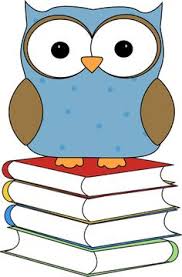 2. B  – UVODNI SAT LEKTIRE U ŠKOLSKOJ KNJIŽNICI  – UPOZNAVANJE S LEKTIRNIM DJELIMA S POPISA LEKTIRE ZA 2. RAZRED OŠ2.C  – UVODNI SAT LEKTIRE U ŠKOLSKOJ KNJIŽNICI – UPOZNAVANJE S LEKTIRNIM DJELIMA S POPISA LEKTIRE ZA 2. RAZRED OŠ3.A  – UVODNI SAT LEKTIRE U ŠKOLSKOJ KNJIŽNICI  – UPOZNAVANJE S LEKTIRNIM DJELIMA S POPISA LEKTIRE ZA 3. RAZRED OŠ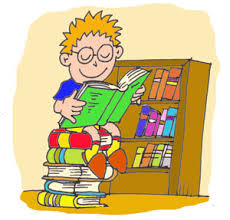 3.B  – UVODNI SAT LEKTIRE U ŠKOLSKOJ KNJIŽNICI – UPOZNAVANJE S LEKTIRNIM DJELIMA S POPISA LEKTIRE ZA 3. RAZRED OŠ3.C  – UVODNI SAT LEKTIRE U ŠKOLSKOJ KNJIŽNICI  – UPOZNAVANJE S LEKTIRNIM DJELIMA S POPISA LEKTIRE ZA 3. RAZRED OŠ4.A – UVODNI SAT LEKTIRE U ŠKOLSKOJ KNJIŽNICI  – UPOZNAVANJE S LEKTIRNIM DJELIMA S POPISA LEKTIRE ZA 4. RAZRED OŠ /I.Brlić-Mažuranić: Šuma Striborova, Regoč (Priče iz davnine)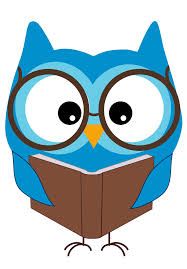 4.B – UVODNI SAT LEKTIRE U ŠKOLSKOJ KNJIŽNICI  – UPOZNAVANJE S LEKTIRNIM DJELIMA S POPISA LEKTIRE ZA 4. RAZRED OŠ / Anto Gardaš: Duh u močvari4.C  – UVODNI SAT LEKTIRE U ŠKOLSKOJ KNJIŽNICI  – UPOZNAVANJE S LEKTIRNIM DJELIMA S POPISA LEKTIRE ZA 4. RAZRED OŠ / I.Brlić-Mažuranić: Šuma Striborova, Regoč (Priče iz davnine)